Определение диаметра и длины нагревателя (нихромовой проволоки) для заданной мощности печи (простой расчет)Пожалуй, наиболее простым вариантом расчета нагревателей из нихрома является выбор диаметра и длины нихромовой проволокипри заданной мощности нагревателя, питающего напряжения сети, а также температуры, которую будет иметь нагреватель. Несмотря на простоту расчета, в нем имеется одна особенность, на которую мы обратим внимание ниже. 

Пример расчета диаметра и длины нагревательного элемента 

Исходные данные: 
Устройство мощностью P = 800 Вт; напряжение сети U = 220 В; температура нагревателя 800 °C. В качестве нагревательного элемента используется нихромовая проволока Х20Н80. 

1. Сначала необходимо определить силу тока, которая будет проходить через нагревательный элемент: 
    I = P / U = 800 / 220 = 3,63 А. 

2. Теперь нужно найти сопротивление нагревателя: 
    R = U / I = 220 / 3,63 = 61 Ом; 

3. Исходя из значения полученной в п. 1 силы тока, проходящего через нихромовый нагреватель, нужно выбрать диаметр проволоки. И этот момент является важным. Если, например, при силе тока в 6 А использовать нихромовую проволоку диаметром 0,4 мм, то она сгорит. Поэтому, рассчитав силу тока, необходимо выбрать из таблицы соответствующее значение диаметра проволоки. В нашем случае для силы тока 3,63 А и температуры нагревателя 800 °C выбираем нихромовую проволоку с диаметром d = 0,35 мм и площадью поперечного сеченияS = 0,096 мм2. 

Общее правило выбора диаметра проволоки можно сформулировать следующим образом: необходимо выбрать проволоку, у которой допустимая сила тока не меньше, чем расчетная сила тока, проходящего через нагреватель. С целью экономии материала нагревателя следует выбирать проволоку с ближайшей большей (чем расчетная) допустимой силой тока.Таблица 1
Примечание:если нагреватели находятся внутри нагреваемой жидкости, то нагрузку (допустимую силу тока) можно увеличить в 1,1 - 1,5 раза;при закрытом расположении нагревателей (например, в камерных электропечах) необходимо уменьшить нагрузки в 1,2 - 1,5 раза (меньший коэффициент берется для более толстой проволоки, больший - для тонкой).
4. Далее определим длину нихромовой проволоки. 
    R = ρ · l / S, 
где R - электрическое сопротивление проводника (нагревателя) [Ом], ρ - удельное электрическое сопротивление материала нагревателя [Ом · мм2 / м], l - длина проводника (нагревателя) [мм], S - площадь поперечного сечения проводника (нагревателя) [мм2]. 

Таким образом, получим длину нагревателя: 
    l = R · S / ρ = 61 · 0,096 / 1,11 = 5,3 м. 

В данном примере в качестве нагревателя используется нихромовая проволока Ø 0,35 мм. В соответствии с ГОСТ 12766.1-90 "Проволока из прецизионных сплавов с высоким электрическим сопротивлением. Технические условия" номинальное значение удельного электрического сопротивления нихромовой проволоки марки Х20Н80 составляет 1,1 Ом · мм2 / м (ρ = 1,1 Ом · мм2 / м), см. табл. 2. 

Итогом расчетов является необходимая длина нихромовой проволоки, которая составляет 5,3 м, диаметр - 0,35 мм.Таблица 2Определение диаметра и длины нагревателя (нихромовой проволоки) для заданной печи (подробный расчет)Расчет, представленный в данном пункте, является более сложным, чем выше. Здесь мы учтем дополнительные параметры нагревателей, попытаемся разобраться с вариантами подключения нагревателей к сети трехфазного тока. Расчет нагревателя будем проводить на примере электрической печи. Пусть исходными данными являются внутренние размеры печи. 

1. Первое, что необходимо сделать - посчитать объем камеры внутри печи. В данном случае возьмем h = 490 мм, d = 350 мм и l = 350 мм (высота, ширина и глубина соответственно). Таким образом, получаем объем V = h · d · l = 490· 350 · 350 = 60 · 10 6 мм3 = 60 л (мера объема). 

2. Далее необходимо определить мощность, которую должна выдавать печь. Мощность измеряется в Ваттах (Вт) и определяется поэмпирическому правилу: для электрической печи объемом 10 - 50 литров удельная мощность составляет 100 Вт/л (Ватт на литр объема), объемом 100 - 500 литров - 50 - 70 Вт/л. Возьмем для рассматриваемой печи удельную мощность 100 Вт/л. Таким образом мощность нагревателя электрической печи должна составлять P = 100 · 60 = 6000 Вт = 6 КВт. 

Стоит отметить, что при мощности 5-10 кВт нагреватели изготовляют, обычно, однофазными. При больших мощностях для равномерной загрузки сети нагреватели делают трехфазными. 

3. Затем нужно найти силу тока, проходящего через нагреватель I = P / U, где P - мощность нагревателя, U - напряжение на нагревателе (между его концами), и сопротивление нагревателя R = U / I. 

Здесь может быть два варианта подключения к электрической сети:к бытовой сети однофазного тока - тогда U = 220 В;к промышленной сети трехфазного тока - U = 220 В (между нулевым проводом и фазой) или U = 380 В (между двумя любыми фазами).Далее расчет будет проведен отдельно для однофазного и трехфазного подключения. 

Бытовая сеть однофазного тока 

     I = P / U = 6000 / 220 = 27,3 А - ток проходящий через нагреватель. 
Затем необходимо определить сопротивление нагревателя печи. 
     R = U / I = 220 / 27,3 = 8,06 Ом.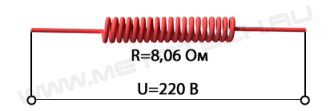 Рисунок 1 Проволочный нагреватель в сети однофазного тока

Искомые значения диаметра проволоки и ее длины будут определены в п. 5 данного параграфа. Цвет каления стали __________________Температура нагрева 
Темно-коричневый (виден в темноте)______530-580 
Коричнево-красный_____________________580-650 
Темно-красный_________________________650-730 
Темно-вишнево-красный_________________730-770 
Вишнево-красный_______________________770-800 
Светло-вишнево-красный________________800-830 
Светло-красный________________________830-900 
Оранжевый____________________________900-1050 
Темно-желтый_________________________1050-1150 
Светло-желтый________________________1150-1250 
Ярко-белый___________________________1250-1350 При слабом дневном освещении черные металлы, нагретые до различных температур, °С, имеют следующие цвета каления:Темно-красный..............650  Оранжево-желтый.............1000Вишнево-красный.........700  Светло-желтый..................1100Светло-красный...........800   Соломенно-желтый...........1150Густо-оранжевый.........900   Белый разной яркости ....1200—1400Допустимая сила тока, проходящего через нагреватель из нихромовой проволоки, соответствующая определенным температурам нагрева проволоки, подвешенной горизонтально в спокойном воздухе нормальной температурыДопустимая сила тока, проходящего через нагреватель из нихромовой проволоки, соответствующая определенным температурам нагрева проволоки, подвешенной горизонтально в спокойном воздухе нормальной температурыДопустимая сила тока, проходящего через нагреватель из нихромовой проволоки, соответствующая определенным температурам нагрева проволоки, подвешенной горизонтально в спокойном воздухе нормальной температурыДопустимая сила тока, проходящего через нагреватель из нихромовой проволоки, соответствующая определенным температурам нагрева проволоки, подвешенной горизонтально в спокойном воздухе нормальной температурыДопустимая сила тока, проходящего через нагреватель из нихромовой проволоки, соответствующая определенным температурам нагрева проволоки, подвешенной горизонтально в спокойном воздухе нормальной температурыДопустимая сила тока, проходящего через нагреватель из нихромовой проволоки, соответствующая определенным температурам нагрева проволоки, подвешенной горизонтально в спокойном воздухе нормальной температурыДопустимая сила тока, проходящего через нагреватель из нихромовой проволоки, соответствующая определенным температурам нагрева проволоки, подвешенной горизонтально в спокойном воздухе нормальной температурыДопустимая сила тока, проходящего через нагреватель из нихромовой проволоки, соответствующая определенным температурам нагрева проволоки, подвешенной горизонтально в спокойном воздухе нормальной температурыДопустимая сила тока, проходящего через нагреватель из нихромовой проволоки, соответствующая определенным температурам нагрева проволоки, подвешенной горизонтально в спокойном воздухе нормальной температурыДиаметр нихромовой проволоки, ммПлощадь поперечного сечения нихромовой проволоки, мм2Температура нагрева нихромовой проволоки, °CТемпература нагрева нихромовой проволоки, °CТемпература нагрева нихромовой проволоки, °CТемпература нагрева нихромовой проволоки, °CТемпература нагрева нихромовой проволоки, °CТемпература нагрева нихромовой проволоки, °CТемпература нагрева нихромовой проволоки, °CДиаметр нихромовой проволоки, ммПлощадь поперечного сечения нихромовой проволоки, мм22004006007008009001000Диаметр нихромовой проволоки, ммПлощадь поперечного сечения нихромовой проволоки, мм2Максимальная допустимая сила тока, АМаксимальная допустимая сила тока, АМаксимальная допустимая сила тока, АМаксимальная допустимая сила тока, АМаксимальная допустимая сила тока, АМаксимальная допустимая сила тока, АМаксимальная допустимая сила тока, А519,65283105124146173206412,637,060,080,093,0110,0129,0151,037,0722,337,554,564,077,088,0102,02,54,9116,627,540,046,657,566,573,023,1411,719,628,733,839,547,051,01,82,5410,016,924,929,033,139,043,21,62,018,614,421,024,528,032,936,01,51,777,913,219,222,425,730,033,01,41,547,2512,017,420,023,327,030,01,31,336,610,915,617,821,024,427,01,21,136,09,814,015,818,721,624,31,10,955,48,712,413,916,519,121,51,00,7854,857,710,812,114,316,819,20,90,6364,256,79,3510,4512,314,516,50,80,5033,75,78,159,1510,812,314,00,750,4423,45,37,558,49,9511,2512,850,70,3853,14,86,957,89,110,311,80,650,3422,824,46,37,158,259,310,750,60,2832,5245,76,57,58,59,70,550,2382,253,555,15,86,757,68,70,50,19623,154,55,25,96,757,70,450,1591,742,753,94,455,25,856,750,40,1261,52,343,33,854,45,05,70,350,0961,271,952,763,33,754,154,750,30,0851,051,632,272,73,053,43,850,250,0490,841,331,832,152,42,73,10,20,03140,651,031,41,651,822,02,30,150,01770,460,740,991,151,281,41,620,10,007850,10,470,630,720,80,91,0Удельное электрическое сопротивление нихрома (номинальное значение) - по ГОСТ 12766.1-90Удельное электрическое сопротивление нихрома (номинальное значение) - по ГОСТ 12766.1-90Удельное электрическое сопротивление нихрома (номинальное значение) - по ГОСТ 12766.1-90Марка сплаваДиаметр, ммУдельное электрическое сопротивление ρном, мкОм·мХ20Н80-Нот 0,1 до 0,5 включ.1,08Х20Н80-Нот 0,5 до 3,0 включ.1,11Х20Н80-НСв. 3,01,13Х15Н60, Х15Н60-Нот 0,1 до 3,0 включ.1,11Х15Н60, Х15Н60-НСв. 3,01,12Х23Ю5ТВсе диаметры1,39